ПАВЛОГРАДСЬКА МІСЬКА РАДАВИКОНАВЧИЙ КОМІТЕТ    Р І Ш Е Н Н Я14.07.2021р.	                   м. Павлоград					№ 574Про  проведення конкурсу на міськомуавтобусному маршруті№ 11 «сел. Шахтобудівників - дачі ПЗТО»                                                  

	  Відповідно до Закону України «Про автомобільний транспорт», п.п.10, 12 ст. 30 Закону України «Про місцеве самоврядування в Україні», постанови Кабінету Міністрів України від 03.12.2008р. №1081 «Про затвердження Порядку проведення конкурсу з перевезення пасажирів на автобусному маршруті загального користування» (зі змінами), у зв’язку з відмовою перевізника від виконання обов’язків згідно з договором від 13.05.2016 року            № 21 про перевезення пасажирів у автобусах загального користування у            м. Павлограді на маршруті № 11 «сел. Шахтобудівників - дачі ПЗТО», виконавчий комітет Павлоградської міської радиВИРІШИВ:       1. Оголосити конкурс з перевезення пасажирів на міському автобусному маршруті загального користування у м. Павлограді на об’єкт конкурсу №15.2. Конкурсному комітету провести конкурс з перевезення пасажирів на міському автобусному маршруті загального користування у м. Павлограді на визначений об’єкт конкурсу.3. Призначити до проведення конкурсу, автомобільним перевізником на міському автобусному маршруті № 11 «сел. Шахтобудівників - дачі ПЗТО»  ТОВ «АТП»Кортеж», на строк не більш як три місяці.4. Відділу інформаційного-комп’ютерного  забезпечення (Барсунянц) розмістити дане рішення на офіційному сайті Павлоградської міської ради.5. Координацію роботи щодо виконання цього рішення покласти на завідувача сектору по роботі транспорту та  зв’язку Білого О.П., контроль - на секретаря міської ради  Остренка С.А.Міський  голова                                                                                    
А.О.Вершина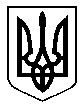 